Substance Addiction (Compulsory Assessment and Treatment) Act 2017 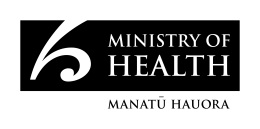 Note: All section references are to the Substance Addiction (Compulsory and Treatment) Act 2017Transfer of patient to a treatment centre 
(Section 41)I, [full name], the responsible clinician for [name of patient], [NHI number], a patient under the Act, am transferring care of the aforementioned patient to [name of treatment centre] treatment centre, in [location].In complying with s41(2) of the Act I have:(Please tick as appropriate)	Have obtained prior agreement from [name of manager], the manager of the treatment centre 	Taken in to account the wishes and preferences of the patient, and the views of caregiver/welfare guardian/nominated person	I have arranged for transport of the patient and transfer of the patient’s records to the treatment centre to occur on [dd/mm/year].Substance Addiction (Compulsory Assessment and Treatment) Act 2017 Note: All section references are to the Substance Addiction (Compulsory and Treatment) Act 2017Transfer of patient to a treatment centre 
(Section 41)I, [full name], the responsible clinician for [name of patient], [NHI number], a patient under the Act, am transferring care of the aforementioned patient to [name of treatment centre] treatment centre, in [location].In complying with s41(2) of the Act I have:(Please tick as appropriate)	Have obtained prior agreement from [name of manager], the manager of the treatment centre 	Taken in to account the wishes and preferences of the patient, and the views of caregiver/welfare guardian/nominated person	I have arranged for transport of the patient and transfer of the patient’s records to the treatment centre to occur on [dd/mm/year].Substance Addiction (Compulsory Assessment and Treatment) Act 2017 Note: All section references are to the Substance Addiction (Compulsory and Treatment) Act 2017Transfer of patient to a treatment centre 
(Section 41)I, [full name], the responsible clinician for [name of patient], [NHI number], a patient under the Act, am transferring care of the aforementioned patient to [name of treatment centre] treatment centre, in [location].In complying with s41(2) of the Act I have:(Please tick as appropriate)	Have obtained prior agreement from [name of manager], the manager of the treatment centre 	Taken in to account the wishes and preferences of the patient, and the views of caregiver/welfare guardian/nominated person	I have arranged for transport of the patient and transfer of the patient’s records to the treatment centre to occur on [dd/mm/year].Substance Addiction (Compulsory Assessment and Treatment) Act 2017 Note: All section references are to the Substance Addiction (Compulsory and Treatment) Act 2017Transfer of patient to a treatment centre 
(Section 41)I, [full name], the responsible clinician for [name of patient], [NHI number], a patient under the Act, am transferring care of the aforementioned patient to [name of treatment centre] treatment centre, in [location].In complying with s41(2) of the Act I have:(Please tick as appropriate)	Have obtained prior agreement from [name of manager], the manager of the treatment centre 	Taken in to account the wishes and preferences of the patient, and the views of caregiver/welfare guardian/nominated person	I have arranged for transport of the patient and transfer of the patient’s records to the treatment centre to occur on [dd/mm/year].Substance Addiction (Compulsory Assessment and Treatment) Act 2017 Note: All section references are to the Substance Addiction (Compulsory and Treatment) Act 2017Transfer of patient to a treatment centre 
(Section 41)I, [full name], the responsible clinician for [name of patient], [NHI number], a patient under the Act, am transferring care of the aforementioned patient to [name of treatment centre] treatment centre, in [location].In complying with s41(2) of the Act I have:(Please tick as appropriate)	Have obtained prior agreement from [name of manager], the manager of the treatment centre 	Taken in to account the wishes and preferences of the patient, and the views of caregiver/welfare guardian/nominated person	I have arranged for transport of the patient and transfer of the patient’s records to the treatment centre to occur on [dd/mm/year].To:	The Director of Area Addiction Services [Area Director's name] at [DHB location]Copy to: [Patient's name]To:	The Director of Area Addiction Services [Area Director's name] at [DHB location]Copy to: [Patient's name]To:	The Director of Area Addiction Services [Area Director's name] at [DHB location]Copy to: [Patient's name]To:	The Director of Area Addiction Services [Area Director's name] at [DHB location]Copy to: [Patient's name]To:	The Director of Area Addiction Services [Area Director's name] at [DHB location]Copy to: [Patient's name]To:	The Director of Area Addiction Services [Area Director's name] at [DHB location]Copy to: [Patient's name]Name and contact details of person or patient to whom this relatesName and contact details of person or patient to whom this relatesName and contact details of person or patient to whom this relatesName and contact details of person or patient to whom this relatesName and contact details of person or patient to whom this relatesName and contact details of person or patient to whom this relatesLast nameLast nameFirst nameFirst nameFirst nameDate of birth      NHI      NHI      NHI  Phone number  Phone numberAddressPostcodePostcodePostcodePostcodeContact details and signature of the responsible clinicianContact details and signature of the responsible clinicianContact details and signature of the responsible clinicianContact details and signature of the responsible clinicianContact details and signature of the responsible clinicianContact details and signature of the responsible clinicianContact details and signature of the responsible clinicianContact details and signature of the responsible clinicianContact details and signature of the responsible clinicianContact details and signature of the responsible clinicianContact details and signature of the responsible clinicianContact details and signature of the responsible clinicianContact details and signature of the responsible clinicianContact details and signature of the responsible clinicianContact details and signature of the responsible clinicianContact details and signature of the responsible clinicianContact details and signature of the responsible clinicianContact details and signature of the responsible clinicianContact details and signature of the responsible clinicianContact details and signature of the responsible clinicianLast nameFirst nameFirst nameFirst nameFirst nameFirst nameFirst nameFirst nameFirst nameFirst nameFirst nameFirst nameFirst nameFirst nameFirst nameFirst nameFirst nameFirst nameFirst nameAddressAddressAddressAddressAddressAddressAddressAddressAddressAddressAddressAddressPostcodePostcodePostcodePostcodePostcodePostcodePostcodeEmail addressEmail addressEmail addressContact phone numberContact phone numberContact phone numberContact phone numberContact phone numberContact phone numberContact phone numberContact phone numberContact phone numberContact phone numberContact phone numberContact phone numberContact phone numberContact phone numberContact phone numberContact phone numberSignature of responsible clinicianDateDateDateDateDateDateDateDate